Ростовская область Константиновский район посёлок СтычновскийМуниципальное бюджетное общеобразовательное учреждение«Стычновская средняя общеобразовательная школа»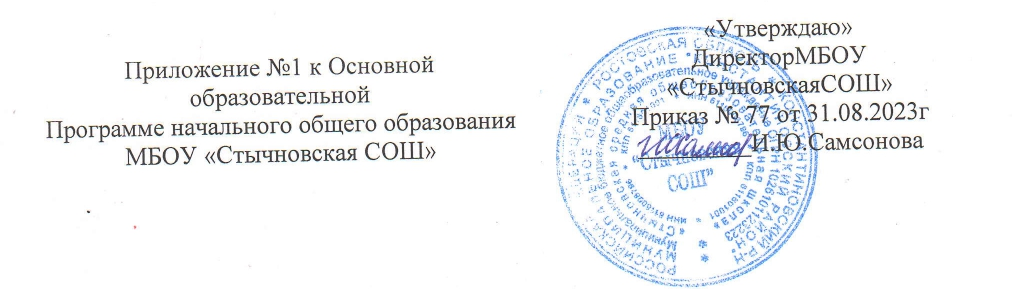 АДАПТИРОВАННАЯРАБОЧАЯ ПРОГРАММАПО МАТЕМАТИКЕпо коррекционной развивающей областидля слабослышащих и позднооглохших обучающихся (вариант 2.3.) для  1(дополнительног ) класса                Учитель:  Евграфова Лариса Петровна «Программа специальных (коррекционных) образовательных учреждений  Подготовительный класс. 1класс/ [А. А. Айдарбекова, В.М. Белов, В.В. Воронкова и др.]. – 8-е изд. - М.: Просвещение, 2019                       2023 -2024 учебный годМАТЕМАТИКА. 1 ДОПОЛНИТЕЛЬНЫЙ КЛАССПОЯСНИТЕЛЬНАЯ ЗАПИСКА.Цели предмета: подготовить учащихся к овладению первоначальными математическими знаниями о числах, мерах, величинах и геометрических фигурах; сформировать элементарные навыки математической речи, измерения, пересчета, прикидки и оценки, наглядного представления данных и процессов, записи и выполнения несложных алгоритмов; сформировать первоначальные навыки по применению математических знаний для решения учебно- познавательных, учебно-практических, житейских задач.Задачи: обучать детей первоначальным математическим знаниям о числах, мерах, величинах и геометрических фигурах; способствовать развитию элементарных навыков математической речи; формировать элементарные математические умения и навыки для решения учебно – познавательных задач; проводить коррекцию недостатков развития познавательной деятельности и личностных качеств обучающихся с учетом возможностей каждого ученика на разных этапах обучения.Коррекционная направленность обучения слабослышащих и позднооглохших детей с интеллектуальными нарушениями обеспечивается реализацией следующих условий организации учебного процесса:ориентация педагогического процесса на преобразование всех сторон личности слабослышащего ребенка с нарушением интеллекта, коррекцию наиболее важных психических функций, их качеств и свойств;формирование элементарных математических знаний и умений, необходимых для решения учебно-познавательных задач при изучении других учебных предметов;использование и коррекция в учебно-воспитательном процессе самостоятельно приобретенных учащимися математических знаний, дальнейшее их развитие и обогащение;стимулирование различными средствами, методами и формами работы активного поведения учащихся, их собственной самостоятельной практической деятельности;учёт индивидуальных и характерологических особенностей детей, а также коррекции имеющихся у них нарушений психофизического развития;привлечение наглядно-действенных средств и приёмов, способствующих формированию математических представлений, понятий, которые требуют использования словесных способов обозначения;поддержка интереса к учению, выработка положительной мотивации, формирование нравственной и волевой готовности к обучению в школе.Место курса обучения грамоте в учебном плане.На изучение предмета в подготовительном классе отводится 132 часа в году (4 часа в учебную неделю).Программа обеспечивает достижение слабослышащими учащимися с интеллектуальными нарушениями следующих личностных, предметных результатов и базовых учебных действий:Личностные результаты:принятие и освоение своей социальной роли учащегося;формирование мотивации к обучению;развитие адекватных представлений о насущно необходимом жизнеобеспечении (пользоваться индивидуальными слуховыми аппаратами и/или имплантом и другими личными адаптированными средствами в разных ситуациях)овладение социально-бытовыми умениями, используемыми в повседневной жизни (представления об устройстве домашней и школьной жизни; умение включаться в разнообразные повседневные школьные дела и др.);развитие положительных свойств и качеств личности;Предметные результаты:использование начальных математических знаний о числах, мерах, величинах и геометрических фигурах для описания и объяснения окружающих предметов, процессов, явлений, а также оценки их количественных и пространственных отношений;овладение основами словесно-логического мышления, математической речи, измерения, пересчета, прикидки и оценки, наглядного представления данных и процессов, записи и выполнения несложных алгоритмов;применение математических знаний для решения учебно- познавательных, учебно- практических и житейских задач;формирование активного и пассивного словаря элементарных математических терминов;сформированность	умения	использовать	дактильную	и,	при	необходимости, жестовую речь;Базовые учебные действия:Регулятивные учебные действия:входить и выходить из учебного помещения со звонком;ориентироваться в пространстве класса (зала, учебного помещения);пользоваться учебной мебелью;адекватно использовать ритуалы школьного поведения (поднимать руку, вставать и выходить из-за парты и т.д.);работать с учебными принадлежностями (инструментами, спортивным инвентарем) и организовывать рабочее место;передвигаться по школе, находить свой класс, другие необходимые помещения;принимать цели и произвольно включаться в деятельность, следовать предложенному плану и работать в общем темпе;активно участвовать в деятельности, контролировать и оценивать свои действия и действия одноклассников;соотносить свои действия и их результаты с заданными образцами, принимать оценку деятельности, оценивать ее с учетом предложенных критериев, корректировать свою деятельность с учетом выявленных недочетов;Познавательные учебные действия:делать	простейшие	обобщения,	сравнивать,	классифицировать	на	наглядном материале;пользоваться знаками, символами, предметами- заместителями;учиться считать;выполнять арифметические действия;учиться решать задачи;работать с доступной информацией (понимать изображение, текст, устное высказывание, элементарное схематическое изображение, таблицу, предъявленные на бумажных, электронных и других носителях).Коммуникативные учебные действия:учиться работать в коллективе (учитель - ученик, ученик – ученик, ученик – класс, учитель-класс);использовать принятые ритуалы социального взаимодействия с одноклассниками и учителем;обращаться за помощью и принимать помощь;учиться доброжелательно относиться, сопереживать, конструктивно взаимодействовать с одноклассниками;договариваться и изменять свое поведение с учетом поведения других участников спорной ситуации;активно	использовать	речевые	средства	(устно-дактильную	форму	речи, элементарные жесты) для решения проблем общения;учиться соотносить свои действия и их результаты с заданными образцами, принимать оценку деятельности, оценивать ее с учетом предложенных критериев, корректировать свою деятельность с учетом выявленных недочетов.ОСНОВНОЕ СОДЕРЖАНИЕ УЧЕБНОГО ПРЕДМЕТАДанный предмет является пропедевтическим и играет важную роль в реализации основных целевых установок начального образования: формировании основ умения учиться и способности к организации своей учебной деятельности; развитии навыков элементарного логического мышления младших слабослышащих и позднооглохших школьников с интеллектуальными нарушениями. Обучение математике - первоначальный этап системы математического образования и речевого развития, обеспечивающий готовность к дальнейшему процессу обучения данного контингента детей.Обучение математике в подготовительном классе тесно связано с формированием речи и мышления, так как сознательное усвоение математических знаний требует определенного уровня речевого развития. Важную роль при обучении математике играет преимущественное использование наглядных методов обучения: манипулирование предметами, практическая деятельность детей, дидактические игры, наблюдения. Это будет помогать воспитанию интереса к предмету, повышению эффективности обучения.Особое значение для подведения к понятию числа и овладения счетной деятельностью имеют операции с группами предметов, производимые в дочисловой период. Особое внимание следует уделять формированию представлений о группе предметов как о структурно – целостной единице, не теряя при этом каждый элемент группы. Важно научить учащихся приемам поэлементного сравнения групп предметов, установлению соответствиямежду элементами; научить сравнивать группы предметов между собой, не прибегая к счету; видеть равные и неравные группы.Значительное внимание уделяется обучению нумерации. В доступной форме учащиеся знакомятся с образованием натуральных чисел. Учащимся демонстрируют на конкретном и знакомом материале некоторые способы образования новых чисел, используя для этого наглядное сравнение групп предметов, количество которых выражено числами, стоящими рядом в натуральном ряду чисел. Оперирование с различными группами предметов, определение численности каждой группы, сравнение группы предметов между собой по их количеству позволяет овладевать слабослышащим и позднооглохшим детям с интеллектуальными нарушениями нумерацией и составом числа. При нумерации чисел от 1 до 5, вводятся понятия о действиях сложения и вычитания, учащиеся знакомятся с математической символикой, учатся читать и записывать простейшие выражения. В ходе работы над нумерацией происходит знакомство со способами образования чисел, составом чисел, счетом прямым и обратным.Особое внимание следует обратить на формирование навыков счета от заданного числа до заданного числа, счета предметов по одному и группами.В содержание курса включено знакомство с простейшими понятиями наглядной геометрии, основными геометрическими фигурами и телами, а также с основными геометрическими сведениями, необходимыми в последующей учебно-трудовой деятельности учащихся.Решаются простые задачи следующих видов: на нахождение суммы двух чисел, на нахождение остатка на предметных множествах (с помощью учителя). Учащиеся должны сделать схему, рисунок по заданному условию задачи, учиться отвечать на вопросы, направленные на анализ задачи: «Что известно в задаче? Что неизвестно? Что нужно узнать?».Работа над задачами каждого вида включает этапы:выполнение действий с предметами;выполнение практических действий по словесной инструкции;составление словесного условия на основе заданий учителя.четверть Знакомство с понятиями большой – маленький, длинный – короткий, узкий – широкий, высокий – низкий; больше – меньше - столько же, одинаково. Образование групп предметов из отдельных предметов. Формирование понятий много- один, путем сравнения групп предметов.-знакомство с числом 1.Геометрический материал – круг, квадрат, треугольник.четверть Положение предметов в пространстве:-на плоскости относительно учащихся, по отношению друг к другу: впереди, сзади, справа, слева, дальше, ближе, напротив.-знакомство с числом 2.-знакомство с числом 3.ориентировка на листе бумаги: вверху, внизу, справа, слева, в середине листа. Временные представления. Сутки: утро, день, вечер, ночь.Геометрический материал – круг, квадрат, треугольник, прямоугольник.четверть Повторение пройденного материала в 1, 2 четвертях. Знакомство с числовым рядом:-Знакомство с числом 4.-Знакомство с числом 5. Получение числа пересчитыванием предметов. Состав числа. Арифметические действия:-Сложение.-Вычитание.Геометрический материал – круг, квадрат, треугольник, прямоугольник, овал.Временные понятия: вчера, сегодня, завтра. Дни недели.четверть Повторение пройденного материала в 1, 2, 3 четвертях. Знакомство с числовым рядом:Получение числа пересчитыванием предметов. Числа 1,2,3,4,5. Состав числа. Арифметические действия:-Сложение.-Вычитание.Временные представления – сутки, неделя, месяц, год.Геометрический материал – круг, квадрат, треугольник, прямоугольник, овал.КАЛЕНДАРНО-ТЕМАТИЧЕСКОЕ ПЛАНИРОВАНИЕРЕКОМЕНДАЦИИ ПО УЧЕБНО-МЕТОДИЧЕСКОМУ И МАТЕРИАЛЬНО- ТЕХНИЧЕСКОМУ ОБЕСПЕЧЕНИЮ ОБРАЗОВАТЕЛЬНОЙ ДЕЯТЕЛЬНОСТИ ПО ПРЕДМЕТУ1. Алышева Т.В. Математика. 1 кл. Учебник. В 2-х ч. Изд-во: М.: Просвещение с. 128.ПЛАНИРУЕМЫЕ РЕЗУЛЬТАТЫ ИЗУЧЕНИЯ УЧЕБНОГО ПРЕДМЕТА:различать предметы по цвету, величине, размеру, массе, форме;сравнивать предметы по величине методом наложения, «на глаз»: больше, меньше, равные, одинаковые;сравнивать предмет по размеру (длине, ширине, высоте)ориентироваться на листе бумаги;устанавливать и называть порядок следования предметов;узнавать геометрические фигуры, определять форму знакомых предметов;писать цифры 1,2,3, 4,5 соотносить количество предметов с соответствующим числом, цифрой;пересчитывать, отсчитывать предметы в пределах 5, отвечать на вопрос: «Сколько?»;записывать и производить действия сложения и вычитания в пределах 5;решать задачи на нахождение суммы, остатка на предметных множествах с помощью учителя.№ур.ТемаДатаХарактеристика деятельности обучающихся12Свойство предметов. Знакомство с понятием «цвет».04.0905.09Уметь выделять свойства разных предметов. Определять цвет предметов. Знать назначение предметов.3Сравнение предметов по величине.06.09Группировать предметы по величине.4Знакомство с понятиями большой – маленький.07.09Сравнивать два предмета: большой - маленький. Различать предметы по цвету, величине. Увеличивать и уменьшать количество предметов в совокупности.Выделять из группы предметов один, обладающий определенными свойствами (цвет, величина).5Повторение: большой, маленький. Меньше, больше.11.09Сравнивать предметы по величине методом наложения. Правильно понимать и употреблять слова: большой – маленький, больше -меньше. Различать предметы по цвету, величине.67Сравнение предметов по величине. Одинаковый, равный.12.0913.09Правильно понимать и употреблять слова: одинаковый, равный (такой же). Ориентироваться на листе бумаги с помощью учителя.8-91011121314Сравнение предметов по размеру. Одинаковые по размеру, равные. Разные. Длинный, короткий.Широкий, узкий. Толстый, тонкий.14.09 ,  18.0919.0920.0921.0925.0926.09Различать предметы по цвету, величине, размеру. Правильно понимать и употреблять слова: длинный- короткий; широкий, узкий; толстый, тонкий.Определять положение предмета в пространстве относительно друг друга. Помещать предметы в указанное положение. Сравнивать предметы.1516Повторение. Сравнение предметов по размеру: больше, меньше; длиннее, короче; толще, тоньше; шире, уже.27.0928.09Сравнивать предметы по величине, размеру, высоте, выделять лишнее, недостающее. Группировать предметы по заданному или установленному правилу.17-1819-20Знакомство с понятиями высокий,низкий. Вверху, внизу, выше, ниже, верхний, нижний.02.10 03.1004.10  05.10Правильно понимать и употреблять слова: высокий,низкий; вверху, внизу; выше, ниже; верхний, нижний. Выделять из группы предметов один или несколько, ладающих определенными свойствами (одним или есколькими): цвет, размер, величина, назначение.212223Понятия: один, много. Больше, меньше. Одинаково (столько же).Один – много, ни одного.09.1010.1011.10Сравнивать две группы предметов, в какой группе предметов больше(меньше). Сравнивать две группы предметов, в какой группе предметов одинаково (столько же).Выполнять указания учителя: Возьми больше (меньше). Знать понятия: один -много.Нарисовать один предмет или много предметов.2425-2627Число и цифра 1. Соотношение количества предметов с цифрой «1». Начало числового ряда. Один, одна, одно.12.1016.1017.1018.10Понимать отличие числа от цифры. Соотносить количество предметов с числом. Правильно понимать и употреблять слова: один, одна, одно. Уметь показывать один предмет и отвечать на вопрос: Сколько? Брать один или несколько заданных учителем предметов.28-29303132Геометрические фигуры. Круг.Квадрат. Треугольник.19.1023.1024.1025.1026.10Узнавать, называть и классифицировать геометрические фигуры с помощью учителя. Чертить круг (квадрат, треугольник) по заданным точкам с помощью учителя. Собирать геометрические фигуры, разрезанные на несколько частей. Составлять геометрические фигуры из счетных палочек (треугольник, квадрат).3334Повторение. Число и цифра 1. Геометрические фигуры.07.1108.11Понимать отличие числа от цифры. Соотносить количество предметов с числом. Узнавать, называть и классифицировать геометрические фигуры. Собирать геометрические фигуры, разрезанные на несколько частей. Сравнивать две группы предметов, в какой группе предметов одинаково (столько же), больше (меньше).3536Повторение изученного. Число и цифра 1. Геометрические фигуры.09.1113.11Соотносить количество предметов с числом. Узнавать, называть и классифицировать геометрические фигуры. Собирать геометрические фигуры, разрезанные на несколько частей.3738Положение предметов в пространстве: впереди – сзади, вверху – внизу.14.1115.11Определять положение предметов в пространстве, на плоскости относительно себя, по отношению друг к другу, а также помещать предметы в указанное положение. Ориентироваться на листе бумаги с помощью учителя.3940Положение предметов в пространстве: справа –слева.16.1120.11Различать правую и левую руку. Правильно показывать направление относительно себя: справа, слева, вверху, внизу, впереди, сзади.41-42Пространственные представления: близко-далеко, ближе -дальше, здесь – там, рядом, около, в центре, между, всередине.21.1122.11Определять положение предметов в пространстве, на плоскости относительно себя, по отношению друг к другу. Помещать предметы в указанное учителемположение. Ориентироваться на листе бумаги с помощью учителя.4344Пространственные представления: рядом, около, в центре, между, в середине, под, у, над, внутри, за, перед.23.1127.11Определять положение предметов в пространстве, на плоскости относительно себя, по отношению друг к другу. Помещать предметы в указанное учителем положение.45464748Повторение. Положение предметов в пространстве. Впереди - сзади. Справа- слева. Вверху-внизу. Ориентирование на листе бумаги: вверху- внизу, справа- слева, в середине листа.28.1129.1130.1104.12Определять положение предметов в пространстве, на плоскости относительно себя, по отношению друг к другу. Правильно использовать слова: впереди - сзади., справа- слева, вверху-внизу. Помещать предметы в указанное учителем положение. Ориентироваться на листе бумаги с помощью учителя.49505152Число и цифра 2. Соотношение количества предметов с цифрой «2». Продолжение числового ряда. Один. Два.05.1206.1207.1211.12Понимать отличие числа 2 от цифры «2». Соотносить количество предметов с числом. Правильно понимать и употреблять слова: один, два. Уметь показывать два предмета и отвечать на вопрос: Сколько? Брать один или два указанных учителем предмета. Группировать предметы по заданному или установленному правилу.535455Геометрические фигуры. Различение геометрических фигур (круг, квадрат, треугольник).12.1213.1214.12Узнавать, называть и классифицировать геометрические фигуры. Чертить фигуры по заданным точкам с помощью учителя. Узнавать геометрические формы в знакомых предметах. Правильно понимать и употреблять понятия: круг, квадрат, треугольник.565758Временные представления: сутки, утро, день, вечер, ночь. Рано – поздно. Сегодня, завтра, вчера.18.1219.1220.12Правильно понимать и употреблять слова: утро, день, вечер, ночь. Определять части суток, порядок их следования. Знать и правильно называть: вчера, сегодня, завтра. Соотносить части суток с картинками, предложенными учителем.596061626364656667Число и цифра 3. Состав числа 3. Прямой и обратный счет. Числовой ряд 1,2,3.Сравнение чисел в пределах трех.Порядковые числительные: первый, второй, третий.21.1225.1226.1227.1228.1211.0115.0116.0117.01Понимать отличие числа 3 от цифры «3». Знать состав числа «три». Соотносить количество предметов с числом. Считать до трех в прямом и обратном порядке. Правильно понимать и употреблять слова: один, два, три; первый, второй, третий. Уметь показывать три предмета и отвечать на вопрос: Сколько? Брать один, два или три указанных учителем предмета. Группировать предметы по заданному или установленному правилу.6869Повторение. Число и цифра 2. Число  и цифра 3.18.0122.01Понимать	отличие	числа	от	цифры.	Соотносить7071 Прямой и обратный счет в пределах трех. Геометрические фигуры.23.0124.01количество предметов с числом. Узнавать, называть и классифицировать геометрические фигуры. Собирать геометрические фигуры, разрезанные на несколько частей. Считать до трех в прямом и обратном порядке. Уметь правильно показывать предметы и отвечать на вопрос: Сколько?72Повторение. Порядковые числительные: первый, второй, третий.25.01Уметь писать цифру 3. Считать до трех в прямом и обратном порядке. Уметь правильно показывать предметы и отвечать на вопрос: Сколько?7374Понятие «пара». Отрезок длинной 1 см (2 клетки).29.0130.0175767778Числовой ряд: 1, 2,3. Повторение. Состав  числа 3.Составление, чтение и запись примеров на сложение и вычитание в пределах 3.31.0101.0205.0206.02Устанавливать и называть порядок следования предметов. Писать цифры от 1 до 2;соотносить количество предметов с соответствующим числительным, цифрой.79808182Сравнение чисел 1 и 2,1 и 3, 2 и 3. Сравнение количества предметов. Знаки«=», «<», «>».07.0208.0212.0213.02Исследовать ситуации, требующие сравнения чисел, их упорядочения. Понимать знаки «=», «<», «>».8384Знаки: «+» и «-».14.0215.02Использовать в вычислении знаки «+» и «-», понимать их значение.8586Сравнение по возрасту: «старше- моложе». Составление, чтение и запись примеров на сложение и вычитание в пределах 3.26.0227.02Уметь сравнивать людей по возрасту. Решать примеры на сложение и вычитание в пределах 3.87888990Число и цифра 4. Состав числа 4. Прямой и обратный счет. Числовой ряд 1,2,3,4.Сравнение чисел в пределах четырех. Порядковые числительные: первый, второй, третий, четвертый.Составление, чтение и запись примеров на сложение и вычитание в пределах 4.28.0229.0204.0305.03Понимать отличие числа 4 от цифры «4». Знать состав числа «четыре». Соотносить количество предметов с числом. Считать до четырех в прямом и обратном порядке. Правильно понимать и употреблять слова: один, два, три, четыре; первый, второй, третий, четвертый. Уметь показывать четыре предмета и отвечать на вопрос: Сколько? Брать один, два, три или четыре указанных учителем предмета. Группировать предметы по заданному или установленному правилу.9192Точка. Прямая. Решение примеров в пределах 4.06.0307.03Узнавать, называть и классифицировать геометрические фигуры. Отличать точку от прямой. Рисовать точку и прямую в тетради.9394Простые арифметические задачи на сложение.11.0312.03Решать задачи на нахождение суммы, остатка на предметных множествах с помощью учителя.Записывать решение задачи в виде примера. цифры 1,2,3,4. Пересчитывать предметы.9596Простые арифметические задачи на вычитание.13.0314.03Уметь складывать, вычитать, делать правильные записи в тетради в пределах 4. Решать арифметические задачи.979899100Дни недели. Временные представления: давно, недавно, медленно, быстро.Повторение. Простые арифметические задачи на сложение и вычитание.Сложение и вычитание в пределах 4.18.0319.0320.0321.03Знать дни недели. Правильно понимать и употреблять слова: сегодня, вчера, завтра. Правильно понимать и употреблять слова: давно, недавно, медленно, быстро. Уметь работать с табличками, с раздаточным материалом, в тетради.101102103104105Число и цифра 5. Состав числа 5. Прямой и обратный счет. Числовой ряд 1,2,3,4,5. Сравнение чисел в пределах пяти.Порядковые числительные: первый, второй, третий, четвертый, пятый.01.0402.0403.0404.0408.04Понимать отличие числа 5   от   цифры   «5». Называть состав числа 5. Соотносить количество предметов с числом. Считать до пяти в прямом и обратном порядке. Правильно понимать и употреблять слова: один, два, три, четыре, пять; первый, второй, третий, четвертый, пятый. Уметь показывать пять предметов и отвечать на вопрос: Сколько? Брать один, два, три, четыре или пять указанных учителем предметов. Группировать предметы по заданному или установленному правилу.106107Геометрические фигуры. Овал.Различение геометрических фигур (круг, квадрат, треугольник, овал). Сравнение предметных множеств в пределах 509.0410.04Узнавать	и	называть	правильно	овал.	Узнавать,называть и классифицировать другие геометрические фигуры. Собирать	геометрические	фигуры, разрезанные на несколько частей. Сравнивать числа, величины. Писать цифры от 1 до 5. Решать примеры.108109Повторение. Составление, чтение и запись примеров на сложение и вычитание в пределах 5. Простые арифметические задачи на сложение и вычитание.11.0415.04Знать и писать цифры 1,2,3,4,5. Пересчитывать предметы. Решать примеры. Решать задачи на нахождение суммы, остатка на предметных множествах с помощью учителя. Записывать решение задачи в виде примера.110111Состав числа 5. Решение примеров на сложение и вычитание.16.0417.04Называть состав числа 5. Соотносить количество предметов с числом. Считать до пяти в прямом и обратном порядке. Правильно понимать и употреблять слова: один, два, три, четыре, пять; первый, второй, третий, четвертый, пятый. Решать примеры и задачи на сложение и вычитание в пределах пяти.112113Знаки действий. Запись примеров на сложение и вычитание.18.0422.04Использовать в вычислении знаки «+» и «-», понимать их значение. Решать примеры на сложение и вычитание.114115Решение примеров на нахождение суммы и остатка.23.0424.04Решать примеры на сложение и вычитание в пределах 5.116117118Решение задач на нахождение суммы.25.0402.0506.05Находить в задаче её части: условие, вопрос, решение, ответ. Решать задачи на нахождение суммы.119120121Решение задач на нахождение остатка.07.0508.0513.05Находить в задаче её части: условие, вопрос, решение, ответ. Решать задачи на нахождение суммы, остатка на предметных множествах с помощью учителя122123124Временные представления. Сутки, неделя, месяц, год. Названия месяцев.14.0515.0516.05Знать дни недели. Знать названия месяцев. Правильно называть части суток. Правильно понимать и употреблять слова: сегодня, вчера, завтра. Уметь работать с табличками, с раздаточным материалом, в тетради.125126Геометрическая фигура – прямоугольник.20.0521.05Узнавать и называть правильно прямоугольник. Классифицировать геометрические фигуры. Чертить прямоугольник по заданным точкам с помощью учителя.127Геометрические фигуры: круг, квадрат, треугольник, овал, прямоугольник.22.05Уметь различать предметы по форме. Подбирать геометрические фигуры по образцу. Рисовать орнамент из геометрических фигур в тетради.128Геометрические фигуры. Зарисовка орнамента из геометрических фигур.23.05Узнавать, называть правильно и классифицировать геометрические фигуры. Подбирать геометрические фигуры по образцу. Рисовать орнамент из геометрических фигур в тетради.130132Повторение. Решение примеров в пределах 5. Решение задач на нахождение суммы, остатка на предметных множествах.15.0516.05Решать примеры на сложение и вычитание в пределах5. Решать задачи на нахождение суммы, остатка на предметных множествах с помощью учителя.